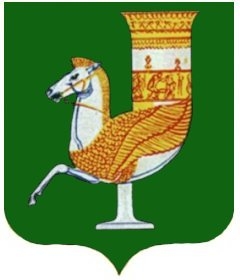 П  О  С  Т  А  Н  О  В  Л  Е  Н  И  Е   АДМИНИСТРАЦИИ   МУНИЦИПАЛЬНОГО  ОБРАЗОВАНИЯ «КРАСНОГВАРДЕЙСКИЙ  РАЙОН»От 25.05.2022г. № 396  с. КрасногвардейскоеО внесении изменения в постановление администрации МО «Красногвардейский район» № 614 от 30.09.2020 года «Об утверждении межведомственной комиссии по признанию помещения, многоквартирного дома аварийным и подлежащим сносу или реконструкции, садового дома жилым домом и жилого дома садовым домом в МО «Красногвардейский район»  	В целях приведения в соответствие с постановлением Правительства РФ от 06 апреля 2022 года № 608 «О внесении изменений в Положение о признании помещения жилым помещением, жилого помещения непригодным для проживания, многоквартирного дома аварийным и подлежащим сносу или реконструкции, садового дома жилым домом и жилого дома садовым домом», нормативных правовых актов администрации МО «Красногвардейский район, руководствуясь Уставом МО «Красногвардейский район»ПОСТАНОВЛЯЮ:1. Внести изменение в постановление администрации МО «Красногвардейский район» № 614 от 30.09.2020 года «Об утверждении межведомственной комиссии по признанию помещения, многоквартирного дома аварийным и подлежащим сносу или реконструкции, садового дома жилым домом и жилого дома садовым домом в МО «Красногвардейский район» следующие изменения:1.1. Абзац первый пункта 3.4. раздела 3 Приложения после слов «о пригодности (непригодности)» дополнить словом «жилого».2. Разместить настоящее постановление на официальном сайте органов местного самоуправления МО «Красногвардейский район» в сети «Интернет».	3. Контроль за исполнением данного постановления возложить на заместителя главы администрации МО «Красногвардейский район» по вопросам строительства, ЖКХ, ТЭК, связи, транспорта, архитектуры, благоустройства и охраны окружающей среды.	4. Настоящее постановление вступает в силу с момента его подписания. Глава МО «Красногвардейский   район»				                     Т.И. Губжоков